SCHEDA SEGNALAZIONE SOSPETTO DSAlo/la studente frequenta regolarmente? [Si ] [No] Il minore………………………………nato a…………………………………………..il………………………………e residente a………………………………………………………………………. Tel…………………………………………………………………….Esplicitare quali motivazioni hanno portato alla segnalazione…………………………………………………………………………………………………………………………………………………………………………………………………………………………………………………………………………………………………………………………………………………………………………………………………………………………………………………………………………………………………………………………………………………...AREA LINGUISTICA E DELLA COMUNICAZIONE Linguaggio verbaleEspressione 	ComprensioneIndicare per le aree che seguono gli strumenti utilizzati ( verifiche, test oggettivi, prove di vario genere, ecc..) ed i risultati ottenutiAREA LETTO-SCRITTURA Lettura (Velocità e correttezza)Comprensione del testoScritturaGrafia 	OrtografiaAREA LOGICO-MATEMATICACalcolo mentaleCalcolo scrittoRisoluzione problemiAREA COGNITIVA E METACOGNITIVAMemoriaAttenzioneAutonomia esecutivaAREA COMPORTAMENTALE E RELAZIONALEAccettazione e rispetto delle regoleOppositivitàRelazioni con gli adulti significativiInterazione nel gruppo classeNOTE INTEGRATIVEInterventi proposti ed effetti ottenuti(specificare tempi e metodologie utilizzate) ES adozione di un PDPData: 	InsegnantiN.B. la presente scheda, debitamente compilata e sottoscritta dalla scuola e dalla famiglia per condivisione, va consegnata ai genitori che la faranno pervenire allo specialista al momento della prima visita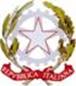 ISTITUTO DI ISTRUZIONE SUPERIORE DI STATO “ANDREA MANTEGNA”SEDE LEGALE VIA FURA, 96 C.F. 98092990179 - 25125 BRESCIATEL. 030.3533151 – 030.3534893   FAX 030.3546123bsis031005@istruzione.it  bsis031005@pec.istruzione.it www.istitutomantegna.edu.it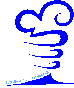 